                                                                                                   ПРОЕКТ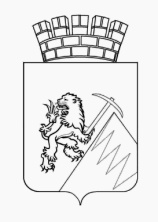 РЕШЕНИЕГУБАХИНСКОЙ ГОРОДСКОЙ ДУМЫII СОЗЫВА 28.03.2019 г.                                                                      № В соответствии с Гражданским кодексом Российской Федерации, Федеральным законом от 13.03.2006г.№ 38-ФЗ «О рекламе», Федеральным законом от 06.10.2003г.№ 131-ФЗ «Об общих принципах организации местного самоуправления в Российской Федерации», Губахинская городская Дума РЕШАЕТ:1. Внести в решение Губахинской городской Думы от 12.07.2013 г. № 93 «Об утверждении формы проведения торгов на право заключения договора на установку и эксплуатацию рекламных конструкций» следующие изменения: 1.1 пункт 1 изложить в следующей редакции:  «1. Установить, что торги на право заключения договора на установку и эксплуатацию рекламной конструкции на земельном участке, находящемся в муниципальной собственности или муниципальная собственность на который не разграничена, здании или ином недвижимом имуществе, находящемся в муниципальной собственности Губахинского городского округа проводятся в форме аукциона на электронных площадках, перечень которых утвержден Правительством Российской Федерации, в порядке, установленном администрацией города Губахи.».2. Опубликовать решение на Официальном сайте Губахинского городского округа в информационно-телекоммуникационной сети Интернет.        3. Решение вступает в силу с момента его официального опубликования.	  4. Контроль за исполнением решения возложить на главу города Губахи - главу администрации города Губахи Н.В. Лазейкина.Председатель Губахинской городской Думы	                                                   А.Н МазловГлава города Губахи –глава администрации города  Губахи                                             Н.В. ЛазейкинПОЯСНИТЕЛЬНАЯ ЗАПИСКАк проекту решения «О внесение изменений в решение Губахинской городской Думы от 12.07.2013г.  № 93 об утверждении формы проведения торгов на право заключения договора на установку и эксплуатацию рекламных конструкций»В соответствии с распоряжением Правительства РФ от 04.12.2015 № 2488-р электронные торги в отношении государственного и муниципального имущества проводятся на федеральных электронных площадках.	В связи с этим просим принять решение об утверждении Проекта «Внесение изменений в Решение Губахинской городской Думы I созыва от 12.07.2013г. № 93 об утверждении формы проведения торгов на право заключения договора на установку и эксплуатацию рекламных конструкций».Заключение правового управления администрации г. Губахик проекту решения Губахинской городской Думы «О внесение изменений в решение Губахинской городской Думы от 12.07.2013г.  № 93 об утверждении формы проведения торгов на право заключения договора на установку и эксплуатацию рекламных конструкций»№ 13										11.03.2019Правовым управлением Администрации городского округа «Город Губаха» Пермского края в соответствии с Законом Пермского края от 02.03.2009 № 309-ПК «О порядке организации и ведения Регистра муниципальных нормативных правовых актов Пермского края» проведена юридическая экспертиза проекта решения Думы «О внесение изменений в решение Губахинской городской Думы от 12.07.2013г.  № 93 об утверждении формы проведения торгов на право заключения договора на установку и эксплуатацию рекламных конструкций».Настоящий проект решения подготовлен в соответствии с Гражданским кодексом Российской Федерации, Федеральным законом от 13.03.2006г. № 38-ФЗ «О рекламе», Федеральным законом от 06.10.2003г. № 131-ФЗ «Об общих принципах организации местного самоуправления в Российской Федерации», распоряжением Правительства РФ от 04.12.2015 № 2458-р.Проект Решения не противоречит нормам действующего законодательства.Начальникправового управления                                                                          Т.Н.КашинаЗаключениена проект решения Губахинской городской Думы «Об утверждении формы проведения торгов на право заключения договора на установку и эксплуатацию рекламных конструкций в электронной форме»№ 35	                                                                                      13.03.2019Настоящий проект решения противоречит требованиям действующего законодательства по следующим причинам:согласно ст. 5.1.Федерального закона "О рекламе" Заключение договора на установку и эксплуатацию рекламной конструкции на земельном участке, здании или ином недвижимом имуществе, находящемся в государственной или муниципальной собственности, осуществляется на основе торгов (в форме аукциона или конкурса), проводимых органами государственной власти, органами местного самоуправления или уполномоченными ими организациями в соответствии с законодательством Российской Федерации. Форма проведения торгов (аукцион или конкурс) устанавливается органами государственной власти или представительными органами муниципальных образований. Таким образом, представительный орган местного самоуправления устанавливает только форму проведения торгов (аукцион или конкурс) но не вид торгов. Форма торгов в виде аукциона   установлена ранее решением Губахинской городской думы от 12.07.2013г. № 93 «Об утверждении формы проведения торгов на право заключения договора на установку и эксплуатацию рекламных конструкций».  Предлагаемое  проектом решения  проведение аукциона в виде  электронного целесообразней отразить в  «Положении о порядке организации и проведения торгов в форме открытого аукциона по продаже права на заключение договора на установку и эксплуатацию рекламной конструкции на земельном участке, здании либо ином недвижимом имуществе, находящемся в муниципальной собственности, либо на земельном участке, собственность на который не разграничена» утверждённого постановлением администрации городского округа «Город Губаха» Пермского края от 10.12.2015 № 1379.В пояснительной записке содержится ссылка на распоряжение Правительства Российской Федерации от 04.12.2015 № 2458-р, такого нормативного акта за указанной датой и номером не существует.При этом пункт 1 решения Губахинской городской Думы от 12.07.2013г. № 93 «Об утверждении формы проведения торгов на право заключения договора на установку и эксплуатацию рекламных конструкций» необходимо привести в соответствие с действующим законодательством и изложить в следующей редакции:Установить, что торги на право заключения договора на установку и эксплуатацию рекламной конструкции на земельном участке находящимся в муниципальной собственности  или муниципальная собственность на который не разграничена, здании или ином недвижимом имуществе, находящемся в муниципальной собственности Губахинского городского округа, проводятся в форме аукциона в порядке, установленном администрацией городского округа «Города Губахи».Проект рекомендуется к утверждению после устранения замечаний.Юрист Губахинской городской Думы                               С.В. Бокарев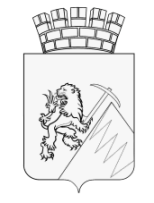 КОНТРОЛЬНО-СЧЕТНАЯ ПАЛАТА ГУБАХИНСКОГО ГОРОДСКОГО ОКРУГАул. Никонова, д. 44, г. Губаха, 618250, факс (34 248) 4 02 94, тел. 4 08 51ЗАКЛЮЧЕНИЕ № 14на проект решения Губахинской городской Думы «О внесении изменений в решение Губахинской городской Думы от 12.07.2013 № 93 «Об утверждении формы проведения торгов на право заключения договора на установку и эксплуатацию рекламных конструкций»г. Губаха	19 марта 2019 г.Рассмотрев проект решения, представленный Управлением строительства и ЖКХ администрации города Губаха, Контрольно-счетная палата отмечает следующее:Проект решения подготовлен в соответствии с Гражданским кодексом Российской Федерации, Федеральными законами от 06.10.2003 № 131-ФЗ «Об общих принципах организации местного самоуправления в Российской Федерации», от 13.03.2006 № 38-ФЗ «О рекламе», от 21.12.2001 № 178-ФЗ «О приватизации государственного и муниципального имущества», Уставом Губахинского городского округа.В преамбуле проекта решения неверно указан номер распоряжения Правительства Российской Федерации от 04.12.2015 № 2488-р. Указанным распоряжением утвержден перечень юридических лиц для организации продажи государственного и муниципального имущества в электронной форме. Перечень включает в себя операторов 6 электронных площадок, на которых проводятся торги в электронной форме при размещении государственного и муниципального заказов.В связи с тем, что данное распоряжение не является основанием для внесения предлагаемых изменений в решение Губахинской городской Думы от 12.07.2013 № 93, данный нормативный акт из преамбулы исключить.В предлагаемой редакции пункта 1 изменений после слов «в форме аукциона» дополнить словами «на электронных площадках, перечень которых утвержден Правительством Российской Федерации,».ВыводыПроект решения не противоречит нормам действующего законодательства.По проекту решения отмечены недостатки редакционного характера.ПредложенияПроект решения рекомендуется к утверждению Губахинской городской Думой с учетом замечаний.Председатель Контрольно-счетной палаты	      Л.П. ЛазареваО внесении изменений в решение Губахинской городской Думы от 12.07.2013 г. № 93 «Об утверждении формы проведения торгов на право заключения договора на установку и эксплуатацию рекламных конструкций»